Муниципальное бюджетное дошкольное образовательное учреждение «Солгонский детский сад»КРАТКОСРОЧНЫЙ ПРОЕКТВ младшей группе «Солнышко»На тему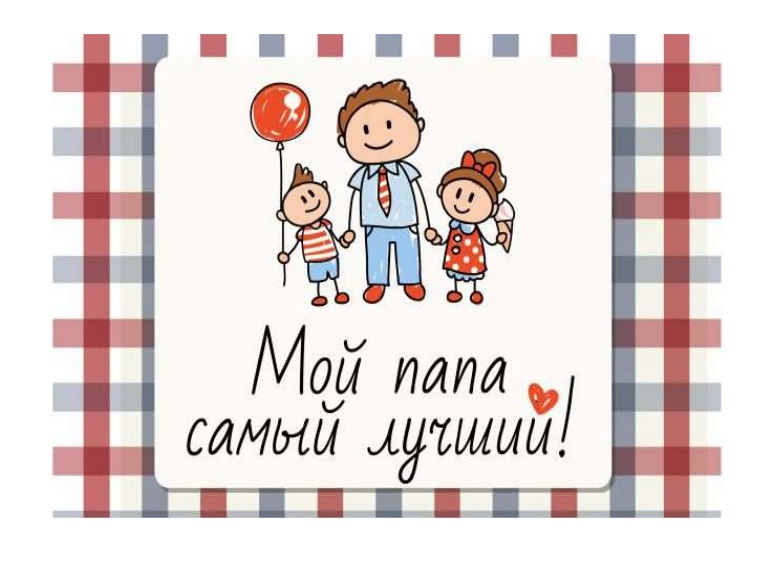 Выполнил воспитатель: Баутина Эльмира АлиевнаС. Солгон2023 г.«Мой папа самый лучший»Цели и задачи проекта:- Создать условия для взаимодействия в проекте участников образовательного процесса (родителей, детей и воспитателей);- Углубить представления ребенка о семье; о том, где работает папа, как важен для общества его труд.- Рассказать о празднике День отца, его значении;- Приобщать родителей к семейному творчеству;- Способствовать возникновению эмоционального контакта между ребенком и родителем;      - Способствовать возникновению у ребенка чувства единения, радости, гордости за своего отца;      - Содействовать доброжелательным взаимоотношениям и сотрудничеству семьи и детского сада.Тип проекта: информационный, творческий.Участники проекта: воспитатели, воспитанники младшей группы и их родители.Продолжительность проекта: 1 неделяАктуальность проекта:В силу последних перемен все более заметной стала утрата нашим обществом традиционного российского патриотического сознания. В связи с этим очевидна неотложность решения острейших проблем воспитания патриотизма в работе с детьми дошкольного возраста. Исторически сложилось так, что любовь к Родине, патриотизм во все времена в Российском государстве были чертой национального характера. И главным воспитателем патриотических чувств ребенка в семье традиционно является отец. В настоящее время в молодых семьях вопросы воспитания патриотизма, гражданственности не считаются важными и, зачастую, вызывают лишь недоумение. Кроме того, большинство пап, ввиду жизненных обстоятельств (работа за пределами города) не могут в полной мере общаться с детьми. Поэтому важным условием нравственно-патриотического воспитания детей является тесная взаимосвязь по данному вопросу дошкольного учреждения с родителями. Взаимодействие с родителями способствует бережному отношению к традициям, сохранению семейных связей.Пути реализации проекта:Беседы; загадки; поговорки;Подвижные игры; Дидактические игры;Пальчиковые и развивающие игры;Консультации для родителей;Выставка плаката «Мой папа самый лучший»Организационный этап:Познавательное развитие:Сюжетно – ролевые игры «Семья»; «Пожарные», «Моряки» Дидактические игры: «Военные профессии», «Какие предметы понадобятся папе, а какие маме?».Пальчиковая игра: «Этот пальчик – папочка».Речевое развитие:Чтение и обсуждение рассказа «Что такое хорошо и что такое плохо?» В. Маяковского;Беседы: «Это мой папа», «Профессии для пап», «Знакомство с праздником – День отца» Развивающие игры: «Папа, какой», «Скажи о папе ласково».Коммуникативное развитие:Составление рассказов “Мой папа самый веселый”, “Мой папа самый смелый”, “Мой папа самый лучший” по фотографиямРазучивание поговорок о семье; Отгадывание загадок о военной технике.Физическое развитие:Проведение утренней гимнастики: «Наши воины»; физминутка «Мы солдаты»Проведение подвижных игр на прогулке и в группе: «Корабли», «Самолеты», , «Сторож», «Меткий стрелок»Художественное творчество:Рисование «Военная техника - танк», Аппликация «Подарок папе»;Работа с родителями:Консультации для родителей «Роль семьи в воспитании патриотических чувств у дошкольников»Заключительный этап:Вручение открыток «Подарок папе»;За время реализации проекта:- у детей сформировался положительный образ отца;- дети получили элементарные знания об армии, армейской технике;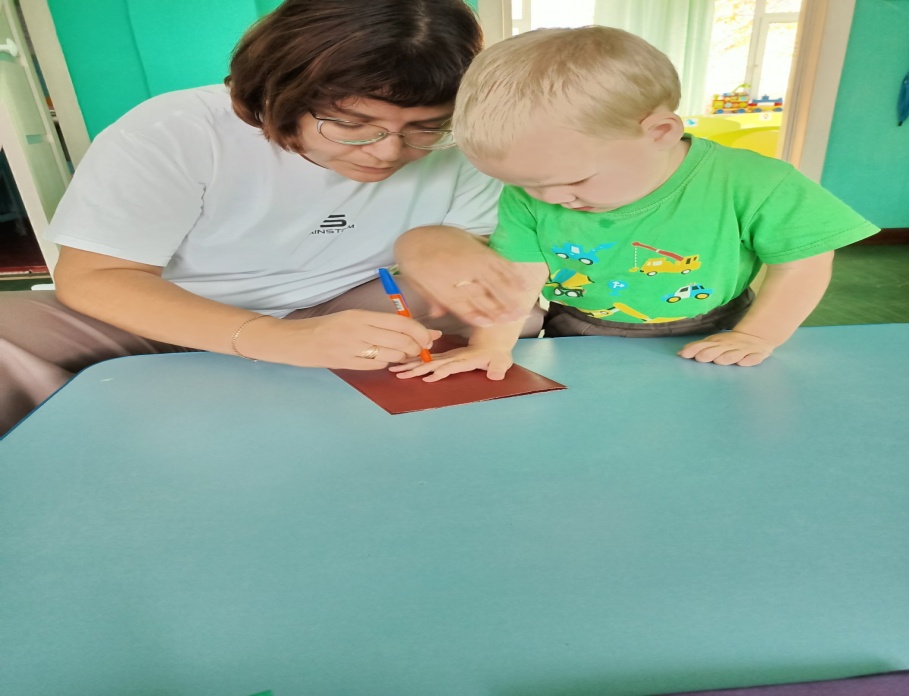 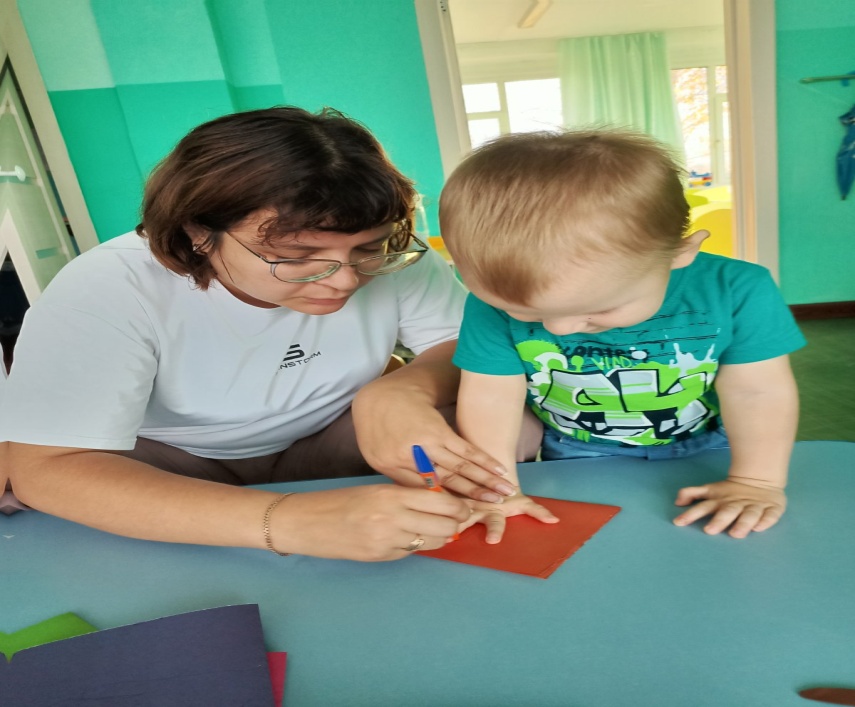 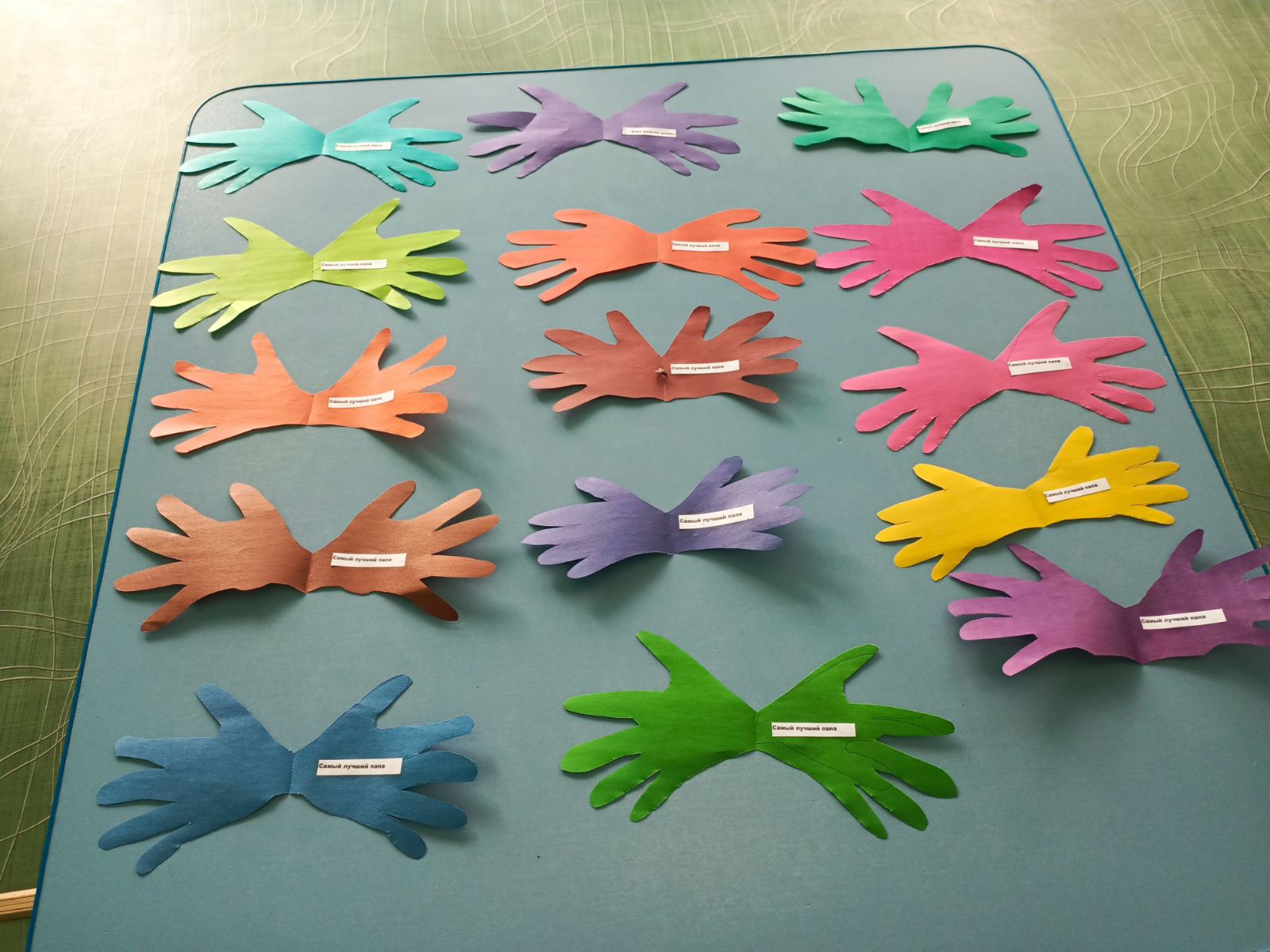 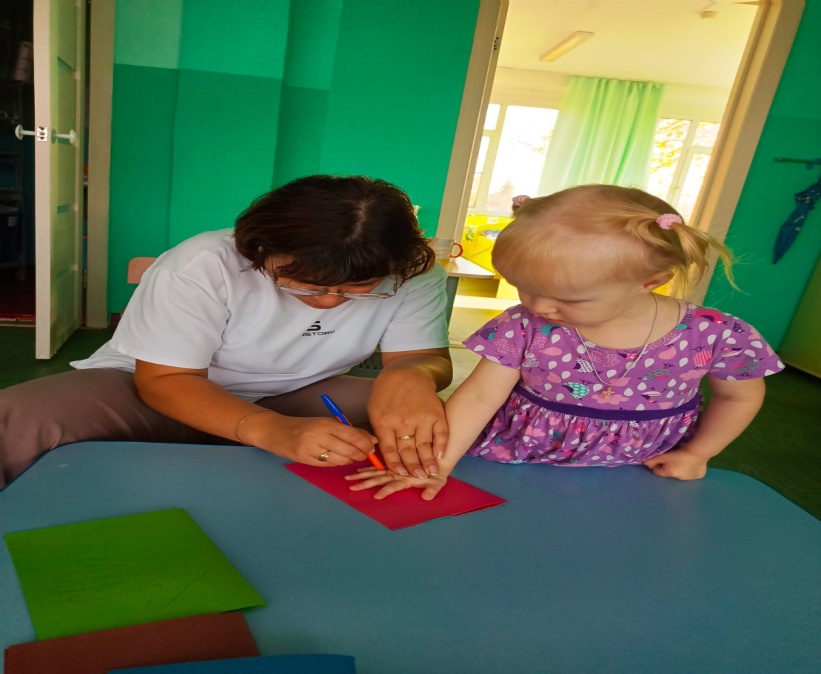 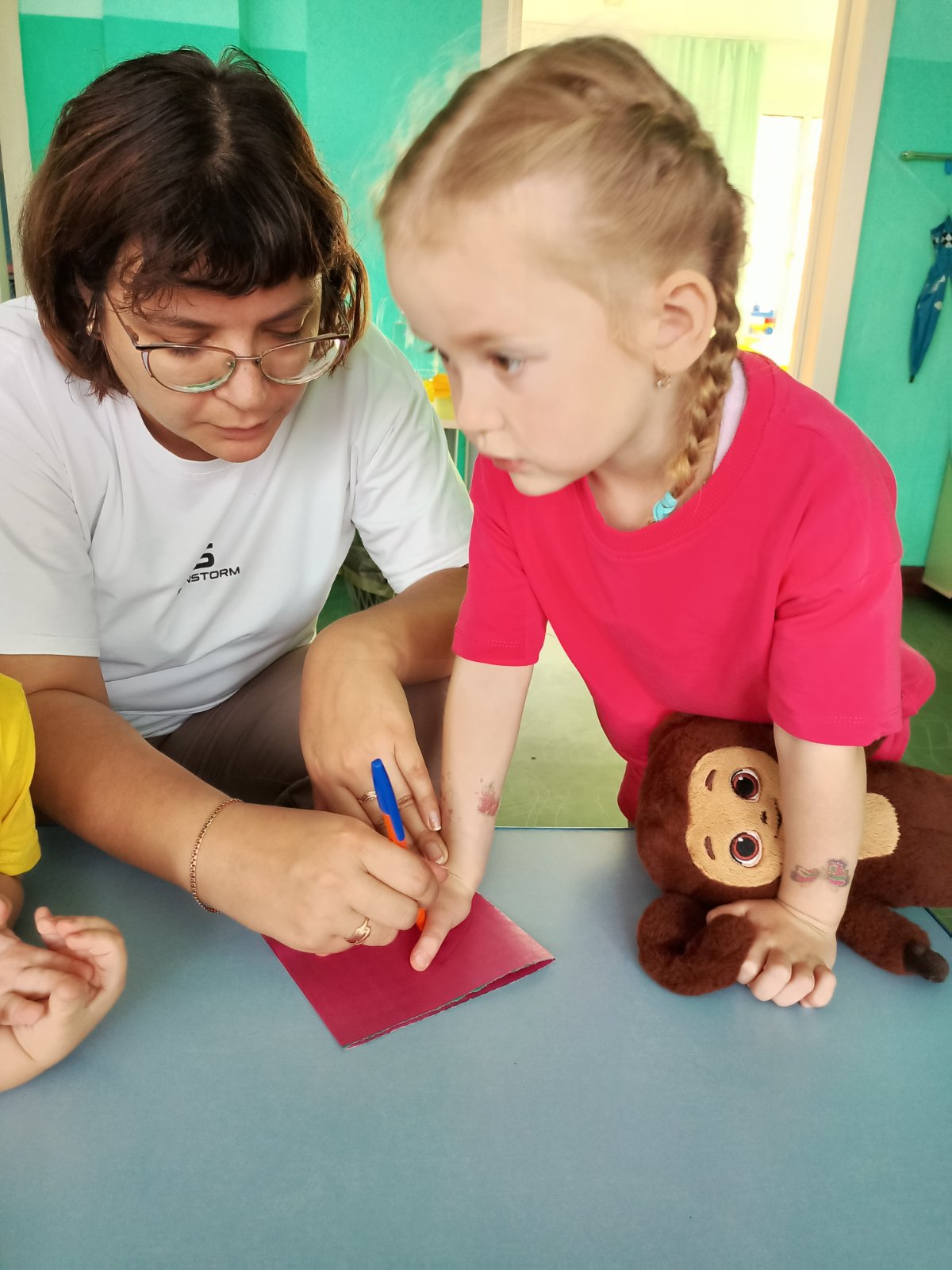 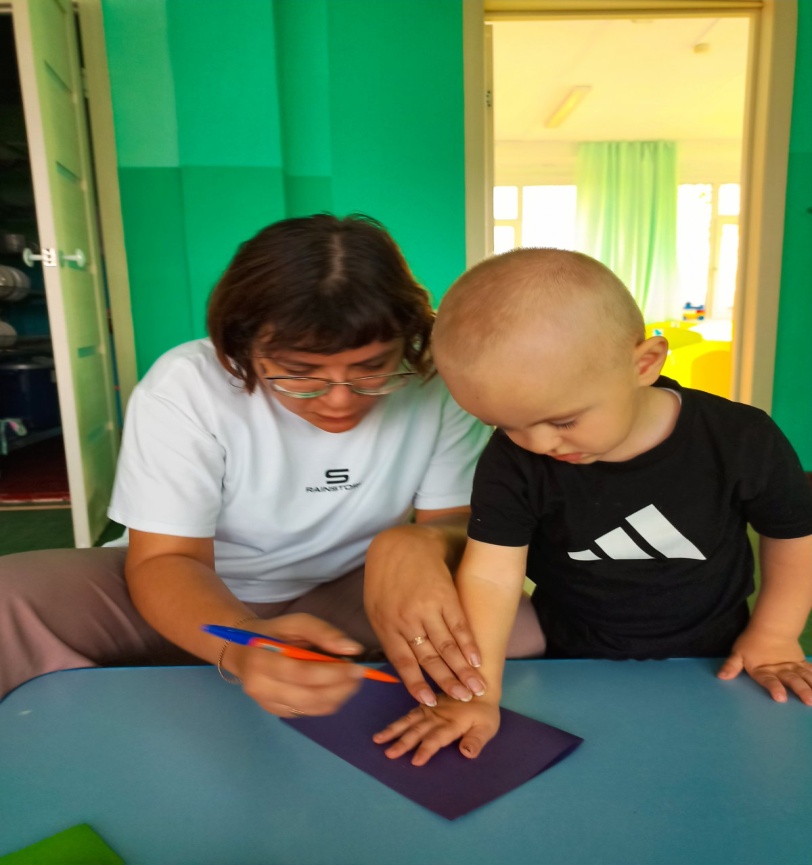 